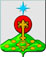 РОССИЙСКАЯ ФЕДЕРАЦИЯСвердловская областьДУМА СЕВЕРОУРАЛЬСКОГО ГОРОДСКОГО ОКРУГАРЕШЕНИЕот 28 июня 2017 года	                      № 45г. СевероуральскО внесении изменений в Решение Думы Североуральского городского округа от 28 октября 2009 года № 151 «Об утверждении Правил землепользования и застройки города Североуральска» Руководствуясь Градостроительным кодексом Российской Федерации, Федеральным законом от 6 октября 2003 года № 131-ФЗ «Об общих принципах организации местного самоуправления в Российской Федерации», Уставом Североуральского городского округа, постановлением Администрации Североуральского городского округа от 16.02.2017 № 229 «О назначении  проведения публичных слушаний по вопросам внесений изменений в Правила землепользования и застройки города Североуральска и предоставления разрешений на условно разрешенный вид использования земельных участков», на основании протокола проведения публичных слушаний по вопросам внесения изменений в Правила землепользования и застройки города Североуральска и предоставления разрешения на условно разрешенный вид использования земельных участков от 03.04.2017, Решения публичных слушаний от 03.04.2017 Дума Североуральского городского округа        РЕШИЛА:1. Внести в Схему градостроительного зонирования Правил землепользования и застройки города Североуральска, утвержденных Решением Думы Североуральского городского округа от 28 октября 2009 года №151 «Об утверждении Правил землепользования и застройки города Североуральска», следующие изменения: 	1.1.  территорию, не соответствующую действующей градостроительной документации (жилая застройка по ул. Пушкина, ул. Карпинского вдоль реки Сарайная), изменить на территориальную зону Ж-1 (зона жилых домов усадебного типа с участками) в отношении земельного участка, расположенного по адресу: Свердловская область, город Североуральск, улица Карпинского, дом 4;         1.2. изменить территориальную зону земельного участка ОДС 3 (зона культурно-развлекательных комплексов) на территориальную зону ОДС-1 (зона торговых комплексов) под предприятие общественного питания (столовые, кафе, закусочные, бары, рестораны), в отношении земельного участка, расположенного по адресу: Свердловская область, г. Североуральск, ул. Ленина, 24 П-4, площадью 122,0 кв. м.2. Опубликовать настоящее Решение в газете «Наше слово» и разместить на официальном сайте Североуральского городского округа.3. Установить, что настоящее Решение вступает в силу со дня его официального опубликования. 4. Контроль за исполнением настоящего Решения возложить на депутатскую комиссию Думы Североуральского городского округа по городскому хозяйству и землепользованию (Меньшиков Б.В.)ГлаваСевероуральского городского округа                                         Б.В. Меньшиков